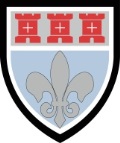 School/Group: ____________________________________________________________________	          Form: _____________Details of visit to: _______________________________________________________________________________________________From: ____________________ Date/Time: ____________ To: ______________________ Date/Time: _________I agree to _____________________________________  (name)     ___________________________  (date of birth)taking part in this visit and have read the information sheet.  I agree to _________________________’s participation in the activities described.  I acknowledge the need for ______________________ to behave responsibly and agree to meet the costs of early return should such an action be necessary as a result of ______________________’s  unacceptable behaviour  Medical information about your childAny conditions requiring medical treatment, including medication?	Yes     /     NoIf Yes, please give brief details:________________________________________________________________________________________________________________________________________________________________What type of pain/flu relief medication your child may be given if necessary:_____________________________________________________________________________________________________________Dietary information about your childPlease outline any special dietary requirements of your child?________________________________________________________________________________________________________________________________________________________________________________________________________________________________For residential visits and exchanges onlyTo the best of your knowledge, has your son/daughter been in contact with any contagious or infectious diseases or suffered from anything in the last four weeks that may be contagious or infectious?           Yes     /     NoIf Yes, please give brief details:_____________________________________________________________________________________________________________Is your son/daughter allergic to any medication?	Yes     /     NoIf YES, please specify:________________________________________________________________________________________________________________________________________________________________________________________________________________________________When did your son/daughter last have a tetanus injection?_________________________________________________________________I will inform the Group Leader/Head Teacher as soon as possible of any changes in the medical or other circumstances between now and the commencement of the journey.Declaration I agree to my son/daughter receiving medication as instructed and any emergency dental, medical or surgical treatment, including anaesthetic or blood transfusion, as considered necessary by the medical authorities present.  Where applicable, I understand the extent and limitations of the insurance cover provided.Contact telephone numbers:Work: _____________________________________	Home: _________________________________Home address: 	_______________________________________________________________________________________________			_______________________________________________________________________________________________Alternative emergency contact:Name: _______________________________________	Telephone number: ____________________Address: 	___________________________________________________________________________________________________		___________________________________________________________________________________________________Name of family doctor: ________________________________________	Telephone number: ___________________________Address: 	___________________________________________________________________________________________________		___________________________________________________________________________________________________Signed: ______________________________________	Date: ________________________________Full name (capitals): __________________________________________________________________THIS FORM OR A COPY MUST BE TAKEN BY THE GROUP LEADER ON THE VISIT.  A COPY SHOULD BE RETAINED BY THE SCHOOL CONTACT